APPENDIX C – GOVERNMENT RESPONSE – TEMPLATE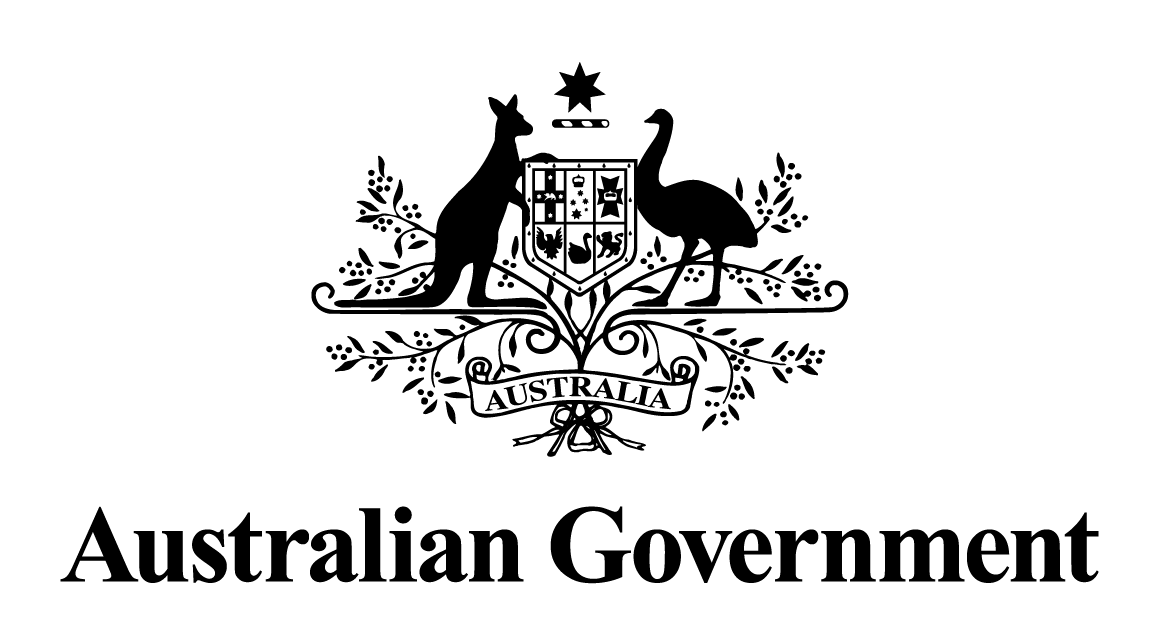 Australian Government response to the 
[insert name of committee] report:[insert report title][insert month & year](The month and year should reflect the date of actual tabling)